     Základní škola a Mateřská škola, Nová 5,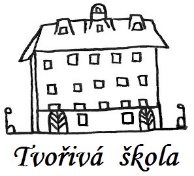 České Budějovice 370 01Objednávka č.: 82/2020Objednáváme u vaší společnosti (Petr Bazal, Jílovice 21, 373 32 Jílovice u Trhových Svinů, IČ: 48238333) opravné práce na objektu ZŠ Nová 5 (oprava osvětlení ve sklepech ZŠ).Předpokládaná cena: 113 975 KčS pozdravemIng.Bc.Vítězslav Ilkoředitel školyZákladní škola a Mateřská škola,Nová 1871/5, České Budějovice 370 01IČ: 04677722V Českých Budějovicích 04.11.2020ZÁKLADNÍ ŠKOLA a MATEŘSKÁ ŠKOLA, NOVÁ 1871/5, ČESKÉ BUDĚJOVICE 370 01				                   www.zsnovacb.cz